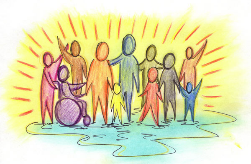 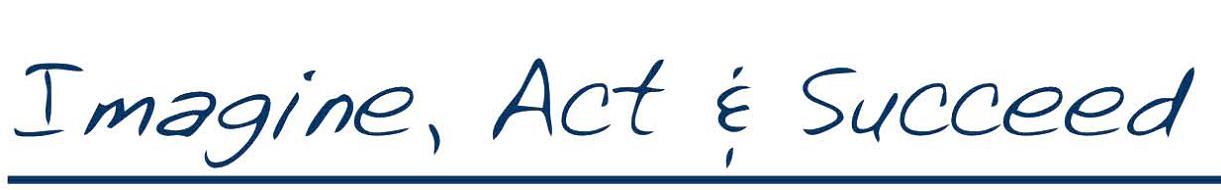 Positive behaviour support?Want to gain hands on experience?Here is a chance to get on the learning curve!Come and work with this lady in WorsleyPositive Behaviour Support Worker (female)Are you interested in making a positive impact on my life?Are you committed to following positive behaviour support plans and working with me, my family and support workers to achieve this?I am looking for enthusiastic reliable female staff who will provide very personal support to me in my home and in the community, as I need help with all my daily living activities.I like to smile a lot and enjoy having fun, and I get on best with people who have a similar outlook and a ‘can do’ approach to life.  Although I can get upset sometimes.I also have lots of interests that are important to me, , while you are supporting me to enjoy them I hope you will like them tooThis role will be ideally suited to people with experience of supporting people with mental health issues, challenging behaviour or a learning disability, although full training will be givenApplications welcomes from health and social care students training for relevant fields of work e.g. mental health, clinical psychology etc. Flexible part-time hours available.I have a car which is essential to my independence, which you will be required to drive as a requirement for the role, a clean driving license is essential 